ПРОЄКТМіністерство освіти і науки УкраїниКиївський національний університет технологій та дизайнузатвердженоВченою радою Київського національного університету технологій та дизайну від «___» _______ 20___ р. протокол № ___ Голова Вченої ради _____________________ Іван ГРИЩЕНКОВведено в дію наказом ректора від «___» _____________ 20___ р. № _____                    освітньо-професійна ПрограмаДИДЖИТАЛ-МАРКЕТИНГРівень вищої освіти перший (бакалаврський)Ступінь вищої освіти бакалаврГалузь знань 07 Управління та адмініструванняСпеціальність 075 МаркетингКваліфікація бакалавр маркетингуКиїв 2023 р.Лист погодженняОсвітньо-професійної програми ДИДЖИТАЛ-МАРКЕТИНГРівень вищої освіти _______перший (бакалаврський)_______________Ступінь вищої освіти _____бакалавр_____________________________Галузь знань ______07 Управління та адміністрування______________Спеціальність _____075Маркетинг________________________________Проректор з наукової та інноваційної діяльності_______________   _______________________   Людмила ГАНУЩАК-ЄФІМЕНКО(дата)			(підпис)			Схвалено Вченою радою факультету управління та бізнес-дизайнуПротокол від «____» ____________________ 20___ року № __________Декан факультету управління та бізнес-дизайну____________ _______________________   Олександра ОЛЬШАНСЬКА(дата)		(підпис)			 Обговорено та рекомендовано на засіданні кафедри маркетингу та комунікаційного дизайну Протокол від «____» ____________________ 20___ року № ____Завідувач кафедри маркетингу та комунікаційного дизайну____________ _______________________   Ігор ПОНОМАРЕНКО(дата)		(підпис)			 ПередмоваРОЗРОБЛЕНО: Київський національний університет технологій та дизайнурозробники: РЕЦЕНЗІЇ ЗОВНІШНІХ СТЕЙКХОЛДЕРІВ**:Федорченко Андрій Васильович, д.е.н., професора, завідувач кафедри маркетингу імені А.Ф. Павленка ДВНЗ «Київський національний економічний університет імені В. Гетьмана»Поляк Микита Юхимович, директор агентства цифрового маркетингу ТОВ «Маркеторіум»;Прощенко Валерій Іванович, директор ТОВ «Центр комп’ютерних інформаційних технологій»;Єрмошенко Микола Миколайович, президент МГО «Міжнародна академія інформатики».1. Профіль освітньо-наукової програми Диджитал-маркетинг2. Перелік компонентів освітньо-професійної програми та їх логічна послідовність2.1 Перелік компонентів освітньо-професійної програми першого (бакалаврського) рівня вищої освіти* – позакредитна дисципліна у 2, 3, 4 семестрах.2 Структурно-логічна схема підготовки бакалаврів  за освітньо-професійною програмою Диджитал-маркетинг за спеціальністю 075 Маркетинг3. Форма атестації здобувачів вищої освіти 4. Матриця відповідності програмних компетентностей компонентам освітньо-професійної програми5. Матриця забезпечення програмних результатів навчання відповідними компонентами освітньо-професійної програмиНАВЧАЛЬНИЙ ПЛАН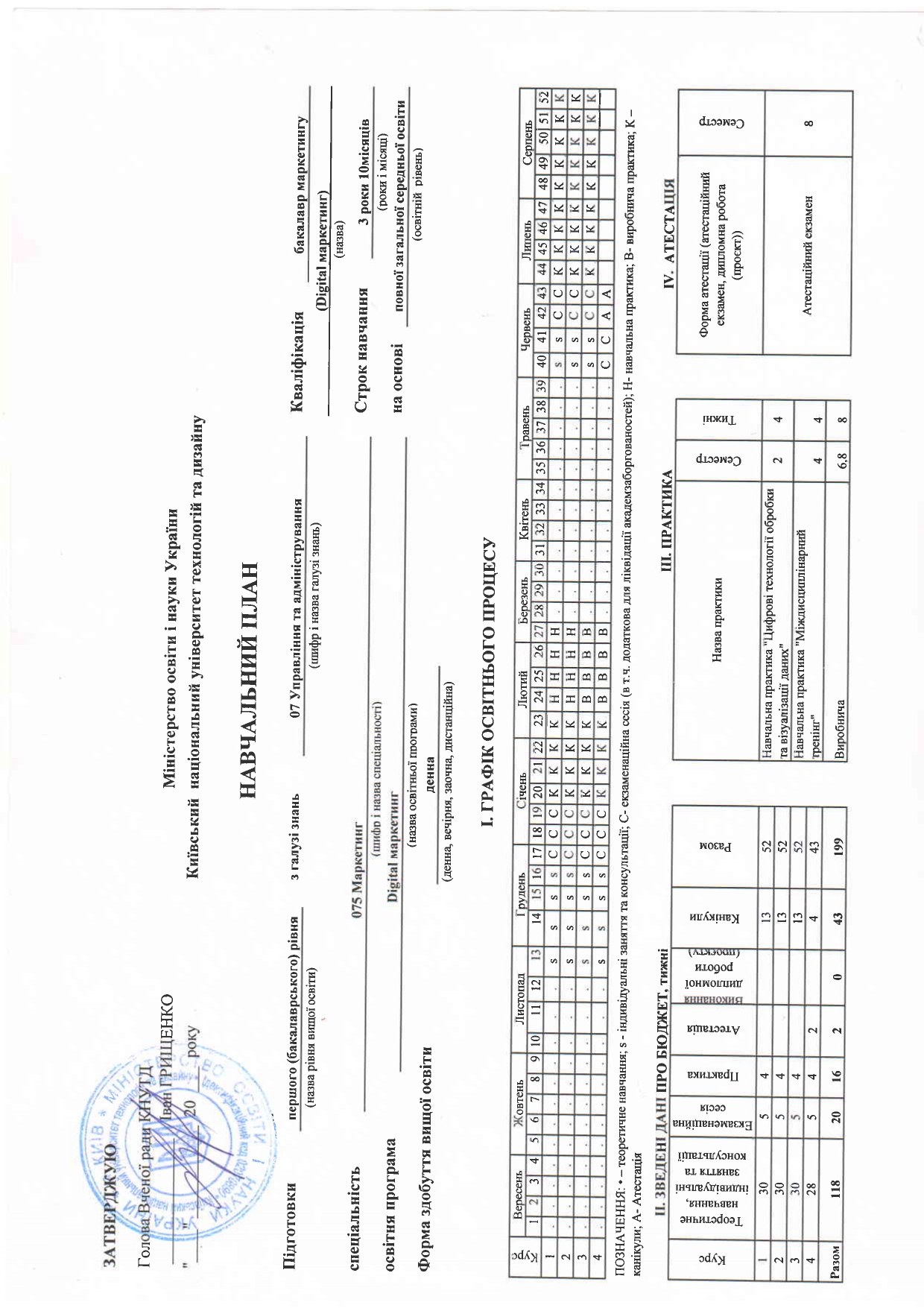 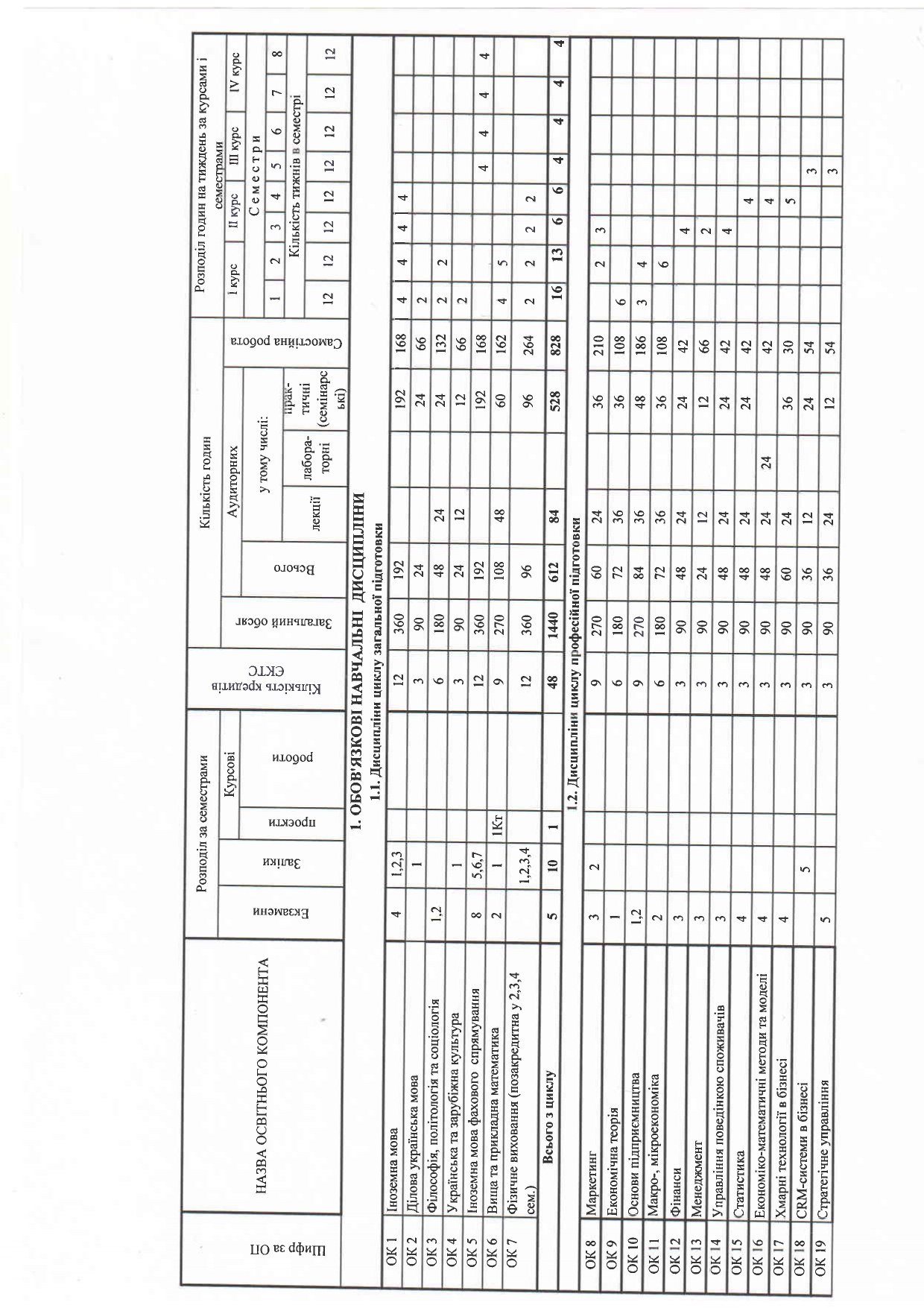 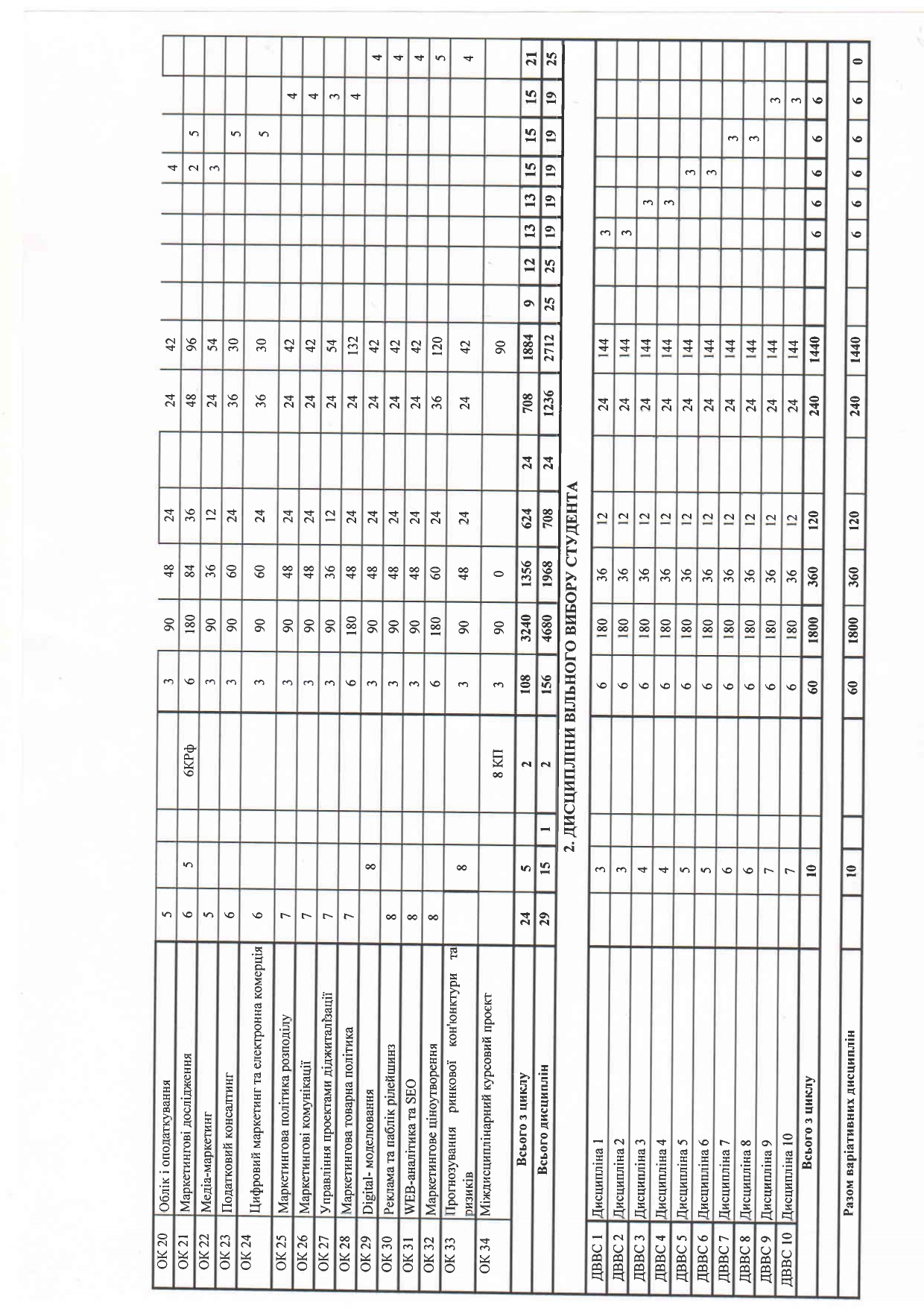 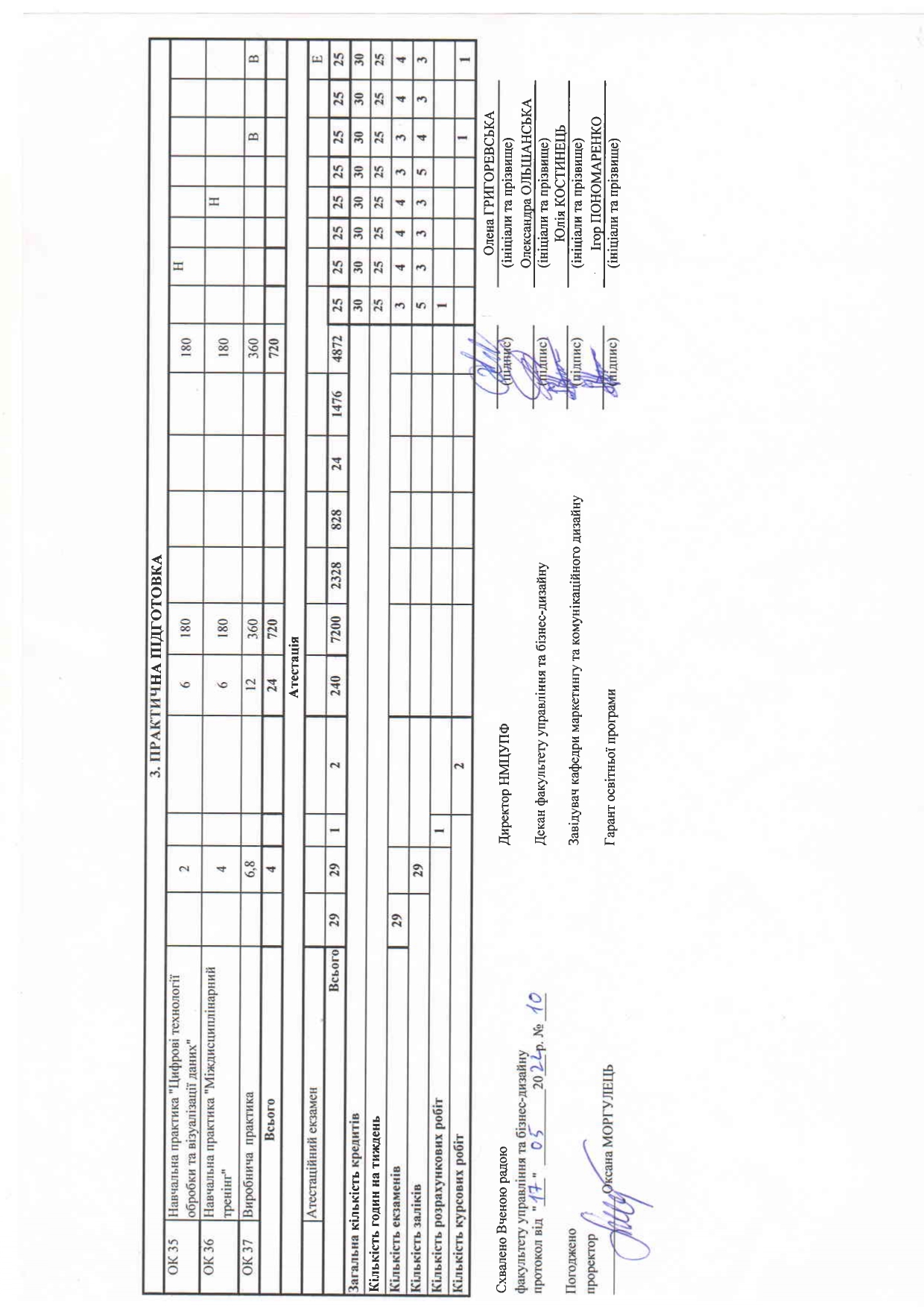 Група забезпечення освітньої програми*ПІБ, науковий ступінь, вчене звання, посадаПідписДата1234Гарант освітньої програми  Пономаренко Ігор Віталійович, к.е.н., доцент, завідувач кафедри маркетингу та комунікаційного дизайну Київського національного університету технологій та дизайнуРобоча групаЗимбалевська Юлія Вікторівна, к.е.н., доцент, доцент кафедри маркетингу та комунікаційного дизайну Київського національного університету технологій та дизайнуРобоча групаШіковець Катерина Олексіївна, к.е.н., доцент, доцент кафедри маркетингу та комунікаційного дизайну Київського національного університету технологій та дизайнуРобоча групаБулехва Надія Халідівна, здобувач 1 курсу ОП «Digital Маркетинг»1.1 – Загальна інформація1.1 – Загальна інформація1.1 – Загальна інформація1.1 – Загальна інформація1.1 – Загальна інформаціяПовна назва закладу вищої освіти та структурного підрозділуПовна назва закладу вищої освіти та структурного підрозділуПовна назва закладу вищої освіти та структурного підрозділуПовна назва закладу вищої освіти та структурного підрозділуКиївський національний університет технологій та дизайну.Кафедра маркетингу та комунікаційногоРівень вищої освітиРівень вищої освітиРівень вищої освітиРівень вищої освітиперший (бакалаврський)Освітня кваліфікаціяОсвітня кваліфікаціяОсвітня кваліфікаціяОсвітня кваліфікаціябакалавр зі спеціальності 075 МаркетингКваліфікація в дипломіКваліфікація в дипломіКваліфікація в дипломіКваліфікація в дипломіСтупінь вищої освіти – бакалаврГалузь знань – 07 Управління та адмініструванняСпеціальність – 075 МаркетингОсвітня програма – Диджитал-маркетингТип диплому та обсяг освітньої програмиТип диплому та обсяг освітньої програмиТип диплому та обсяг освітньої програмиТип диплому та обсяг освітньої програмиДиплом бакалавра, одиничний, 240 кредитів ЄКТС.Наявність акредитаціїНаявність акредитаціїНаявність акредитаціїНаявність акредитації-Цикл/рівень Цикл/рівень Цикл/рівень Цикл/рівень Національна рамка кваліфікацій України – 6 рівеньПередумовиПередумовиПередумовиПередумовиПовна загальна середня освіта, фахова передвища освіта або ступінь молодшого бакалавра (молодшого спеціаліста). Відповідно до Стандарту вищої освіти за спеціальністю на базі ступеня молодшого бакалавра (ОКР молодшого спеціаліста) Університет визнає та перезараховує кредити ЄКТС, отримані в межах попередньої освітньої програми підготовки молодшого бакалавра (молодшого спеціаліста).Мова(и) викладанняМова(и) викладанняМова(и) викладанняМова(и) викладанняУкраїнськаТермін дії акредитації освітньої програмиТермін дії акредитації освітньої програмиТермін дії акредитації освітньої програмиТермін дії акредитації освітньої програмиІнтернет-адреса постійного розміщення опису освітньої програмиІнтернет-адреса постійного розміщення опису освітньої програмиІнтернет-адреса постійного розміщення опису освітньої програмиІнтернет-адреса постійного розміщення опису освітньої програмиhttp://knutd.edu.ua/ekts/1.2 – Мета освітньої програми1.2 – Мета освітньої програми1.2 – Мета освітньої програми1.2 – Мета освітньої програми1.2 – Мета освітньої програмиПідготовка висококваліфікованих фахівців, які володіють глибокими знаннями, а також базовими й професійними компетентностями в галузі digital-маркетингу, що направлені на використанні цифрових технологій для вирішення завдань, пов’язаних з маркетинговою діяльністю на підприємствах, в установах та організаціях усіх форм власності та видів економічної діяльності.Основними цілями програми є: підготовка бакалаврів маркетингу, які володіють сучасними цифровими технологіями, економічним мисленням та відповідними компетентностями, необхідними для провадження ефективної маркетингової діяльності.Підготовка висококваліфікованих фахівців, які володіють глибокими знаннями, а також базовими й професійними компетентностями в галузі digital-маркетингу, що направлені на використанні цифрових технологій для вирішення завдань, пов’язаних з маркетинговою діяльністю на підприємствах, в установах та організаціях усіх форм власності та видів економічної діяльності.Основними цілями програми є: підготовка бакалаврів маркетингу, які володіють сучасними цифровими технологіями, економічним мисленням та відповідними компетентностями, необхідними для провадження ефективної маркетингової діяльності.Підготовка висококваліфікованих фахівців, які володіють глибокими знаннями, а також базовими й професійними компетентностями в галузі digital-маркетингу, що направлені на використанні цифрових технологій для вирішення завдань, пов’язаних з маркетинговою діяльністю на підприємствах, в установах та організаціях усіх форм власності та видів економічної діяльності.Основними цілями програми є: підготовка бакалаврів маркетингу, які володіють сучасними цифровими технологіями, економічним мисленням та відповідними компетентностями, необхідними для провадження ефективної маркетингової діяльності.Підготовка висококваліфікованих фахівців, які володіють глибокими знаннями, а також базовими й професійними компетентностями в галузі digital-маркетингу, що направлені на використанні цифрових технологій для вирішення завдань, пов’язаних з маркетинговою діяльністю на підприємствах, в установах та організаціях усіх форм власності та видів економічної діяльності.Основними цілями програми є: підготовка бакалаврів маркетингу, які володіють сучасними цифровими технологіями, економічним мисленням та відповідними компетентностями, необхідними для провадження ефективної маркетингової діяльності.Підготовка висококваліфікованих фахівців, які володіють глибокими знаннями, а також базовими й професійними компетентностями в галузі digital-маркетингу, що направлені на використанні цифрових технологій для вирішення завдань, пов’язаних з маркетинговою діяльністю на підприємствах, в установах та організаціях усіх форм власності та видів економічної діяльності.Основними цілями програми є: підготовка бакалаврів маркетингу, які володіють сучасними цифровими технологіями, економічним мисленням та відповідними компетентностями, необхідними для провадження ефективної маркетингової діяльності.1.3 – Характеристика освітньої програми1.3 – Характеристика освітньої програми1.3 – Характеристика освітньої програми1.3 – Характеристика освітньої програми1.3 – Характеристика освітньої програмиПредметна областьПредметна областьПредметна областьЗгідно зі Стандартом зі спеціальності:Об’єкт вивчення: маркетингова діяльність як форма взаємодії суб’єктів ринкових відносин для задоволення їх економічних та соціальних інтересів. Цілі навчання: підготовка бакалаврів маркетингу, які володіють сучасним економічним мисленням та відповідними компетентностями, необхідними для провадження ефективної маркетингової діяльності. Теоретичний зміст предметної області: суть маркетингу як сучасної концепції управління бізнесом; понятійно-категорійний апарат, принципи, функції, концепції маркетингу та їх історичні передумови; специфіка діяльності ринкових суб’єктів у різних сферах та на різних типах ринків; зміст маркетингової діяльності, розроблення маркетингових стратегій та формування управлінських рішень у сфері маркетингу. Методи, методики та технології: загальнонаукові та спеціальні методи, професійні методики та технології, необхідні для забезпечення ефективної маркетингової діяльності. Інструменти та обладнання: сучасні універсальні та спеціалізовані інформаційні системи і програмні продукти, необхідні для прийняття та імплементації маркетингових управлінських рішень.Програма орієнтована на формування у здобувачів компетентностей щодо набуття глибоких знань, умінь та навичок зі спеціальності.Обов’язкові освітні компоненти – 75%, з них: загальної підготовки – 14%, професійної підготовки – 60%, практична підготовка – 13%, вивчення іноземної мови – 13%. Дисципліни вільного вибору студента – 25%обираються із загально університетського каталогу відповідно до затвердженої процедури в Університеті.Згідно зі Стандартом зі спеціальності:Об’єкт вивчення: маркетингова діяльність як форма взаємодії суб’єктів ринкових відносин для задоволення їх економічних та соціальних інтересів. Цілі навчання: підготовка бакалаврів маркетингу, які володіють сучасним економічним мисленням та відповідними компетентностями, необхідними для провадження ефективної маркетингової діяльності. Теоретичний зміст предметної області: суть маркетингу як сучасної концепції управління бізнесом; понятійно-категорійний апарат, принципи, функції, концепції маркетингу та їх історичні передумови; специфіка діяльності ринкових суб’єктів у різних сферах та на різних типах ринків; зміст маркетингової діяльності, розроблення маркетингових стратегій та формування управлінських рішень у сфері маркетингу. Методи, методики та технології: загальнонаукові та спеціальні методи, професійні методики та технології, необхідні для забезпечення ефективної маркетингової діяльності. Інструменти та обладнання: сучасні універсальні та спеціалізовані інформаційні системи і програмні продукти, необхідні для прийняття та імплементації маркетингових управлінських рішень.Програма орієнтована на формування у здобувачів компетентностей щодо набуття глибоких знань, умінь та навичок зі спеціальності.Обов’язкові освітні компоненти – 75%, з них: загальної підготовки – 14%, професійної підготовки – 60%, практична підготовка – 13%, вивчення іноземної мови – 13%. Дисципліни вільного вибору студента – 25%обираються із загально університетського каталогу відповідно до затвердженої процедури в Університеті.Орієнтація освітньої програмиОрієнтація освітньої програмиОрієнтація освітньої програмиОсвітньо-професійна підготовки бакалавра.Освітньо-професійна підготовки бакалавра.Основний фокус освітньої програми Основний фокус освітньої програми Основний фокус освітньої програми Акцент робиться на формуванні та розвитку професійних компетентностей у сфері цифрових маркетингових технологій; вивченні теоретичних та методичних положень, організаційних та практичних інструментівАкцент робиться на формуванні та розвитку професійних компетентностей у сфері цифрових маркетингових технологій; вивченні теоретичних та методичних положень, організаційних та практичних інструментівОсобливості  освітньої програмиОсобливості  освітньої програмиОсобливості  освітньої програмиОволодіння основними теоретично-прикладними аспектами маркетингової діяльності у цифровому середовищі та в умовах цифрової економіки, які ґрунтуються на використанні цифрових технологій з метою підвищення конкурентоспроможності окремо взятого підприємства, установи та організації будь-якої форми власності та виду економічної діяльності в умовах невизначеності та мінливості зовнішнього середовища.Оволодіння основними теоретично-прикладними аспектами маркетингової діяльності у цифровому середовищі та в умовах цифрової економіки, які ґрунтуються на використанні цифрових технологій з метою підвищення конкурентоспроможності окремо взятого підприємства, установи та організації будь-якої форми власності та виду економічної діяльності в умовах невизначеності та мінливості зовнішнього середовища.1.4 – Придатність випускників до працевлаштування та  подальшого навчання1.4 – Придатність випускників до працевлаштування та  подальшого навчання1.4 – Придатність випускників до працевлаштування та  подальшого навчання1.4 – Придатність випускників до працевлаштування та  подальшого навчання1.4 – Придатність випускників до працевлаштування та  подальшого навчанняПридатність до працевлаштуванняПридатність до працевлаштуванняПридатність до працевлаштуванняВипускник є придатним для працевлаштування на підприємствах, в організаціях та установах будь-якої форми власності та виду економічної діяльності. Бакалавр маркетингу після опанування освітньої програми «цифровий маркетинг» може обіймати первинні посади (менеджер-маркетолог, консультант з цифрового маркетингу, рекламіст, фахівець із маркетингу соціальних мереж, фахівець з методів розширення ринку збуту на цифрових ринках, фахівець зв'язків із громадськістю та пресою, фахівець-аналітик із досліджень ринку у цифровому середовищі) у підрозділах маркетингу, збуту, постачання, маркетингових досліджень, інформаційного забезпечення, міжнародних зв’язків тощо на підприємства різного профілю, організаційно-правової форми та рівня (зокрема на підприємствах легкої промисловості), в проектних організаціях, консультативних центрах, наукових та освітніх закладах, Digital-стратег, фахівець у сфері розвитку бізнесу, SEO фахівець, контент-менеджер, менеджер з соціальних медіа, Account Manager та інше. Робота у сфері фрілансу: SEO фахівець, копірайтер, SMM менеджер, PPC тощо. Реалізація власних проектів у сфері Digital marketing: продаж маркетингових послуг через мережу Інтернет, створення та продаж авторських digital продуктів (сайти, сервіси, мобільні додатки, Інтернет-портали та інше), співробітництво з партнерськими мережами тощо.Випускник є придатним для працевлаштування на підприємствах, в організаціях та установах будь-якої форми власності та виду економічної діяльності. Бакалавр маркетингу після опанування освітньої програми «цифровий маркетинг» може обіймати первинні посади (менеджер-маркетолог, консультант з цифрового маркетингу, рекламіст, фахівець із маркетингу соціальних мереж, фахівець з методів розширення ринку збуту на цифрових ринках, фахівець зв'язків із громадськістю та пресою, фахівець-аналітик із досліджень ринку у цифровому середовищі) у підрозділах маркетингу, збуту, постачання, маркетингових досліджень, інформаційного забезпечення, міжнародних зв’язків тощо на підприємства різного профілю, організаційно-правової форми та рівня (зокрема на підприємствах легкої промисловості), в проектних організаціях, консультативних центрах, наукових та освітніх закладах, Digital-стратег, фахівець у сфері розвитку бізнесу, SEO фахівець, контент-менеджер, менеджер з соціальних медіа, Account Manager та інше. Робота у сфері фрілансу: SEO фахівець, копірайтер, SMM менеджер, PPC тощо. Реалізація власних проектів у сфері Digital marketing: продаж маркетингових послуг через мережу Інтернет, створення та продаж авторських digital продуктів (сайти, сервіси, мобільні додатки, Інтернет-портали та інше), співробітництво з партнерськими мережами тощо.Академічні права випускниківАкадемічні права випускниківАкадемічні права випускниківМають право продовжити навчання на другому (магістерському) рівні вищої освіти. Набуття додаткових кваліфікацій в системі післядипломної освіти.Мають право продовжити навчання на другому (магістерському) рівні вищої освіти. Набуття додаткових кваліфікацій в системі післядипломної освіти.1.5 – Викладання та оцінювання1.5 – Викладання та оцінювання1.5 – Викладання та оцінювання1.5 – Викладання та оцінювання1.5 – Викладання та оцінюванняВикладання та навчанняВикладання та навчанняВикладання та навчанняВикористовується студентоцентроване та проблемноорієнтоване навчання, навчання через навчальну та виробничу практику та самонавчання. Система методів навчання базується на принципах цілеспрямованості, бінарності – активної безпосередньої участі науково-педагогічного працівника і здобувача вищої освіти. Форми організації освітнього процесу: лекція, семінарське, практичне, лабораторне заняття, практична підготовка, самостійна робота, консультація, розробка курсових робіт.Використовується студентоцентроване та проблемноорієнтоване навчання, навчання через навчальну та виробничу практику та самонавчання. Система методів навчання базується на принципах цілеспрямованості, бінарності – активної безпосередньої участі науково-педагогічного працівника і здобувача вищої освіти. Форми організації освітнього процесу: лекція, семінарське, практичне, лабораторне заняття, практична підготовка, самостійна робота, консультація, розробка курсових робіт.ОцінюванняОцінюванняОцінюванняУсні та письмові екзамени, тестування, есе, презентації, звіти, контрольні роботи, курсові роботи, портфоліо.Усні та письмові екзамени, тестування, есе, презентації, звіти, контрольні роботи, курсові роботи, портфоліо.1.6 – Програмні компетентності 1.6 – Програмні компетентності 1.6 – Програмні компетентності 1.6 – Програмні компетентності 1.6 – Програмні компетентності Інтегральна компетентність (ІК)Інтегральна компетентність (ІК)Здатність вирішувати складні спеціалізовані задачі та практичні проблеми у сфері маркетингової діяльності або у процесі навчання, що передбачає застосування відповідних теорій та методів і характеризується комплексністю та невизначеністю умов.Здатність вирішувати складні спеціалізовані задачі та практичні проблеми у сфері маркетингової діяльності або у процесі навчання, що передбачає застосування відповідних теорій та методів і характеризується комплексністю та невизначеністю умов.Здатність вирішувати складні спеціалізовані задачі та практичні проблеми у сфері маркетингової діяльності або у процесі навчання, що передбачає застосування відповідних теорій та методів і характеризується комплексністю та невизначеністю умов.Загальні компетентності(ЗК)Загальні компетентності(ЗК)ЗК 1ЗК 1Здатність реалізувати свої права і обов’язки як члена суспільства, усвідомлювати цінності громадянського (вільного демократичного) суспільства та необхідність його сталого розвитку, верховенства права, прав і свобод людини і громадянина в Україні.Загальні компетентності(ЗК)Загальні компетентності(ЗК)ЗК 2ЗК 2Здатність зберігати та примножувати моральні, культурні, наукові цінності і досягнення суспільства на основі розуміння історії та закономірностей розвитку предметної області, її місця у загальній системі знань про природу і суспільство та у розвитку суспільства, техніки і технологій, використовувати різні види та форми рухової активності для активного відпочинку та ведення здорового способу життя.Загальні компетентності(ЗК)Загальні компетентності(ЗК)ЗК 3ЗК 3Здатність до абстрактного мислення, аналізу та синтезу.Загальні компетентності(ЗК)Загальні компетентності(ЗК)ЗК 4ЗК 4Здатність вчитися і оволодівати сучасними знаннями.Загальні компетентності(ЗК)Загальні компетентності(ЗК)ЗК 5ЗК 5Визначеність і наполегливість щодо поставлених завдань і взятих обов’язків.Загальні компетентності(ЗК)Загальні компетентності(ЗК)ЗК 6ЗК 6Знання та розуміння предметної області та розуміння професійної діяльності.Загальні компетентності(ЗК)Загальні компетентності(ЗК)ЗК 7ЗК 7Здатність застосовувати знання у практичних ситуаціях.Загальні компетентності(ЗК)Загальні компетентності(ЗК)ЗК 8ЗК 8Здатність проведення досліджень на відповідному рівні.Загальні компетентності(ЗК)Загальні компетентності(ЗК)ЗК 9ЗК 9Навички використання інформаційних і комунікаційних технологій.Загальні компетентності(ЗК)Загальні компетентності(ЗК)ЗК 10ЗК 10Здатність спілкуватися іноземною мовою.Загальні компетентності(ЗК)Загальні компетентності(ЗК)ЗК 11ЗК 11Здатність працювати в команді.Загальні компетентності(ЗК)Загальні компетентності(ЗК)ЗК 12ЗК 12Здатність спілкуватися з представниками інших професійних груп різного рівня (з експертами з інших галузей знань/видів економічної діяльності).Загальні компетентності(ЗК)Загальні компетентності(ЗК)ЗК 13ЗК 13Здатність працювати в міжнародному контексті.Загальні компетентності(ЗК)Загальні компетентності(ЗК)ЗК 14ЗК 14Здатність діяти соціально відповідально та свідомо.Фахові компетентності (ФК)Фахові компетентності (ФК)ФК 1ФК 1Здатність логічно і послідовно відтворювати отримані знання предметної області маркетингу.Фахові компетентності (ФК)Фахові компетентності (ФК)ФК 2ФК 2Здатність критично аналізувати й узагальнювати положення предметної області сучасного маркетингу.Фахові компетентності (ФК)Фахові компетентності (ФК)ФК 3ФК 3Здатність використовувати теоретичні положення маркетингу для інтерпретації та прогнозування явищ і процесів у маркетинговому середовищі.Фахові компетентності (ФК)Фахові компетентності (ФК)ФК 4ФК 4Здатність проваджувати маркетингову діяльність на основі розуміння сутності та змісту теорії маркетингу і функціональних зв'язків між її складовими.Фахові компетентності (ФК)Фахові компетентності (ФК)ФК 5ФК 5Здатність коректно застосовувати методи, прийоми та інструменти маркетингу.Фахові компетентності (ФК)Фахові компетентності (ФК)ФК 6ФК 6Здатність проводити маркетингові дослідження у різних сферах маркетингової діяльності.Фахові компетентності (ФК)Фахові компетентності (ФК)ФК 7ФК 7Здатність визначати вплив функціональних областей маркетингу на результати господарської діяльності ринкових суб’єктів.Фахові компетентності (ФК)Фахові компетентності (ФК)ФК 8ФК 8Здатність розробляти маркетингове забезпечення розвитку бізнесу в умовах невизначеності.Фахові компетентності (ФК)Фахові компетентності (ФК)ФК 9ФК 9Здатність використовувати інструментарій маркетингу в інноваційної діяльності.Фахові компетентності (ФК)Фахові компетентності (ФК)ФК 10ФК 10Здатність використовувати маркетингові інформаційні системи в ухваленні маркетингових рішень і розробляти рекомендації щодо підвищення їх ефективності.Фахові компетентності (ФК)Фахові компетентності (ФК)ФК 11ФК 11Здатність аналізувати поведінку ринкових суб’єктів та визначати особливості функціонування ринків.Фахові компетентності (ФК)Фахові компетентності (ФК)ФК 12ФК 12Здатність обґрунтовувати, презентувати і впроваджувати результати досліджень у сфері маркетингу.Фахові компетентності (ФК)Фахові компетентності (ФК)ФК 13ФК 13Здатність планування і провадження ефективної маркетингової діяльності ринкового суб’єкта в крос-функціональному розрізі.Фахові компетентності (ФК)Фахові компетентності (ФК)ФК 14ФК 14Здатність пропонувати вдосконалення щодо функцій маркетингової діяльності.1.7 – Програмні результати навчання 1.7 – Програмні результати навчання 1.7 – Програмні результати навчання 1.7 – Програмні результати навчання 1.7 – Програмні результати навчання Знання та розуміння:Знання та розуміння:Знання та розуміння:Знання та розуміння:Знання та розуміння:ПРН 1Демонструвати знання і розуміння теоретичних основ та принципів провадження маркетингової діяльності.Демонструвати знання і розуміння теоретичних основ та принципів провадження маркетингової діяльності.Демонструвати знання і розуміння теоретичних основ та принципів провадження маркетингової діяльності.Демонструвати знання і розуміння теоретичних основ та принципів провадження маркетингової діяльності.ПРН 2Демонструвати знання і розуміння концепції digital маркетингу, особливостей маркетингу у цифровому середовищі, принципів використання digital-інструментів, digital-каналів комунікації та кліентоорієнтованого підходуДемонструвати знання і розуміння концепції digital маркетингу, особливостей маркетингу у цифровому середовищі, принципів використання digital-інструментів, digital-каналів комунікації та кліентоорієнтованого підходуДемонструвати знання і розуміння концепції digital маркетингу, особливостей маркетингу у цифровому середовищі, принципів використання digital-інструментів, digital-каналів комунікації та кліентоорієнтованого підходуДемонструвати знання і розуміння концепції digital маркетингу, особливостей маркетингу у цифровому середовищі, принципів використання digital-інструментів, digital-каналів комунікації та кліентоорієнтованого підходуЗастосування знань та розумінь (уміння):Застосування знань та розумінь (уміння):Застосування знань та розумінь (уміння):Застосування знань та розумінь (уміння):Застосування знань та розумінь (уміння):ПРН 3Застосовувати сучасні цифрові технології в процесі практичного впровадження маркетингових комунікаційних кампанійЗастосовувати сучасні цифрові технології в процесі практичного впровадження маркетингових комунікаційних кампанійЗастосовувати сучасні цифрові технології в процесі практичного впровадження маркетингових комунікаційних кампанійЗастосовувати сучасні цифрові технології в процесі практичного впровадження маркетингових комунікаційних кампанійПРН 4Застосовувати набуті теоретичні знання для вирішення практичних завдань у сфері digital маркетингу, застосовувати на практиці уміння налаштовувати інтернет аналітику та інтерпретувати її результати Застосовувати набуті теоретичні знання для вирішення практичних завдань у сфері digital маркетингу, застосовувати на практиці уміння налаштовувати інтернет аналітику та інтерпретувати її результати Застосовувати набуті теоретичні знання для вирішення практичних завдань у сфері digital маркетингу, застосовувати на практиці уміння налаштовувати інтернет аналітику та інтерпретувати її результати Застосовувати набуті теоретичні знання для вирішення практичних завдань у сфері digital маркетингу, застосовувати на практиці уміння налаштовувати інтернет аналітику та інтерпретувати її результати ПРН 5Застосовувати набуті теоретичні знання для розв’язання практичних завдань у сфері маркетингу.Застосовувати набуті теоретичні знання для розв’язання практичних завдань у сфері маркетингу.Застосовувати набуті теоретичні знання для розв’язання практичних завдань у сфері маркетингу.Застосовувати набуті теоретичні знання для розв’язання практичних завдань у сфері маркетингу.ПРН 6Визначати функціональні області маркетингової діяльності ринкового суб’єкта та їх взаємозв’язки в системі управління, розраховувати відповідні показники, які характеризують результативність такої діяльності.Визначати функціональні області маркетингової діяльності ринкового суб’єкта та їх взаємозв’язки в системі управління, розраховувати відповідні показники, які характеризують результативність такої діяльності.Визначати функціональні області маркетингової діяльності ринкового суб’єкта та їх взаємозв’язки в системі управління, розраховувати відповідні показники, які характеризують результативність такої діяльності.Визначати функціональні області маркетингової діяльності ринкового суб’єкта та їх взаємозв’язки в системі управління, розраховувати відповідні показники, які характеризують результативність такої діяльності.ПРН 7Використовувати цифрові інформаційні та комунікаційні технології, а також програмні продукти, необхідні для належного провадження маркетингової діяльності та практичного застосування маркетингового інструментарію.Використовувати цифрові інформаційні та комунікаційні технології, а також програмні продукти, необхідні для належного провадження маркетингової діяльності та практичного застосування маркетингового інструментарію.Використовувати цифрові інформаційні та комунікаційні технології, а також програмні продукти, необхідні для належного провадження маркетингової діяльності та практичного застосування маркетингового інструментарію.Використовувати цифрові інформаційні та комунікаційні технології, а також програмні продукти, необхідні для належного провадження маркетингової діяльності та практичного застосування маркетингового інструментарію.ПРН 8Застосовувати інноваційні підходи щодо провадження маркетингової діяльності ринкового суб’єкта, гнучко адаптуватися до змін маркетингового середовища.Застосовувати інноваційні підходи щодо провадження маркетингової діяльності ринкового суб’єкта, гнучко адаптуватися до змін маркетингового середовища.Застосовувати інноваційні підходи щодо провадження маркетингової діяльності ринкового суб’єкта, гнучко адаптуватися до змін маркетингового середовища.Застосовувати інноваційні підходи щодо провадження маркетингової діяльності ринкового суб’єкта, гнучко адаптуватися до змін маркетингового середовища.ПРН 9Діяти соціально відповідально та громадсько свідомо на основі етичних принципів маркетингу, поваги до культурного різноманіття та цінностей громадянського суспільства з дотриманням прав і свобод особистості.Діяти соціально відповідально та громадсько свідомо на основі етичних принципів маркетингу, поваги до культурного різноманіття та цінностей громадянського суспільства з дотриманням прав і свобод особистості.Діяти соціально відповідально та громадсько свідомо на основі етичних принципів маркетингу, поваги до культурного різноманіття та цінностей громадянського суспільства з дотриманням прав і свобод особистості.Діяти соціально відповідально та громадсько свідомо на основі етичних принципів маркетингу, поваги до культурного різноманіття та цінностей громадянського суспільства з дотриманням прав і свобод особистості.ПРН 10Аналізувати і прогнозувати ринкові явища та процеси на основі застосування фундаментальних принципів, теоретичних знань і прикладних навичок здійснення маркетингової діяльності.Аналізувати і прогнозувати ринкові явища та процеси на основі застосування фундаментальних принципів, теоретичних знань і прикладних навичок здійснення маркетингової діяльності.Аналізувати і прогнозувати ринкові явища та процеси на основі застосування фундаментальних принципів, теоретичних знань і прикладних навичок здійснення маркетингової діяльності.Аналізувати і прогнозувати ринкові явища та процеси на основі застосування фундаментальних принципів, теоретичних знань і прикладних навичок здійснення маркетингової діяльності.ПРН 11Виявляти й аналізувати ключові характеристики маркетингових систем різного рівня, а також особливості поведінки їх суб’єктів.Виявляти й аналізувати ключові характеристики маркетингових систем різного рівня, а також особливості поведінки їх суб’єктів.Виявляти й аналізувати ключові характеристики маркетингових систем різного рівня, а також особливості поведінки їх суб’єктів.Виявляти й аналізувати ключові характеристики маркетингових систем різного рівня, а також особливості поведінки їх суб’єктів.ПРН 12Демонструвати вміння застосовувати міждисциплінарний підхід та здійснювати маркетингові функції ринкового суб’єкта.Демонструвати вміння застосовувати міждисциплінарний підхід та здійснювати маркетингові функції ринкового суб’єкта.Демонструвати вміння застосовувати міждисциплінарний підхід та здійснювати маркетингові функції ринкового суб’єкта.Демонструвати вміння застосовувати міждисциплінарний підхід та здійснювати маркетингові функції ринкового суб’єкта.ПРН 13Виявляти навички самостійної роботи, гнучкого мислення, відкритості до нових знань, бути критичним і самокритичним.Виявляти навички самостійної роботи, гнучкого мислення, відкритості до нових знань, бути критичним і самокритичним.Виявляти навички самостійної роботи, гнучкого мислення, відкритості до нових знань, бути критичним і самокритичним.Виявляти навички самостійної роботи, гнучкого мислення, відкритості до нових знань, бути критичним і самокритичним.ПРН 14Відповідати вимогам, які висуваються до сучасного маркетолога, підвищувати рівень особистої професійної підготовки.Відповідати вимогам, які висуваються до сучасного маркетолога, підвищувати рівень особистої професійної підготовки.Відповідати вимогам, які висуваються до сучасного маркетолога, підвищувати рівень особистої професійної підготовки.Відповідати вимогам, які висуваються до сучасного маркетолога, підвищувати рівень особистої професійної підготовки.Формування суджень:Формування суджень:Формування суджень:Формування суджень:Формування суджень:ПРН 15Збирати та аналізувати необхідну інформацію, розраховувати економічні та маркетингові показники, обґрунтовувати управлінські рішення на основі використання необхідного аналітичного й методичного інструментарію.Збирати та аналізувати необхідну інформацію, розраховувати економічні та маркетингові показники, обґрунтовувати управлінські рішення на основі використання необхідного аналітичного й методичного інструментарію.Збирати та аналізувати необхідну інформацію, розраховувати економічні та маркетингові показники, обґрунтовувати управлінські рішення на основі використання необхідного аналітичного й методичного інструментарію.Збирати та аналізувати необхідну інформацію, розраховувати економічні та маркетингові показники, обґрунтовувати управлінські рішення на основі використання необхідного аналітичного й методичного інструментарію.ПРН 16Оцінювати ризики провадження маркетингової діяльності, встановлювати рівень невизначеності маркетингового середовища при прийнятті управлінських рішень.Оцінювати ризики провадження маркетингової діяльності, встановлювати рівень невизначеності маркетингового середовища при прийнятті управлінських рішень.Оцінювати ризики провадження маркетингової діяльності, встановлювати рівень невизначеності маркетингового середовища при прийнятті управлінських рішень.Оцінювати ризики провадження маркетингової діяльності, встановлювати рівень невизначеності маркетингового середовища при прийнятті управлінських рішень.ПРН 17Пояснювати інформацію, ідеї, проблеми та альтернативні варіанти прийняття управлінських рішень фахівцям і нефахівцям у сфері маркетингу, представникам різних структурних підрозділів ринкового суб’єкта.Пояснювати інформацію, ідеї, проблеми та альтернативні варіанти прийняття управлінських рішень фахівцям і нефахівцям у сфері маркетингу, представникам різних структурних підрозділів ринкового суб’єкта.Пояснювати інформацію, ідеї, проблеми та альтернативні варіанти прийняття управлінських рішень фахівцям і нефахівцям у сфері маркетингу, представникам різних структурних підрозділів ринкового суб’єкта.Пояснювати інформацію, ідеї, проблеми та альтернативні варіанти прийняття управлінських рішень фахівцям і нефахівцям у сфері маркетингу, представникам різних структурних підрозділів ринкового суб’єкта.ПРН 18Відповідати за результати своєї діяльності, виявляти навички підприємницької та управлінської ініціативи.Відповідати за результати своєї діяльності, виявляти навички підприємницької та управлінської ініціативи.Відповідати за результати своєї діяльності, виявляти навички підприємницької та управлінської ініціативи.Відповідати за результати своєї діяльності, виявляти навички підприємницької та управлінської ініціативи.ПРН 19Демонструвати навички письмової та усної професійної комунікації державною й іноземною мовами, а також належного використання професійної термінології. Демонструвати навички письмової та усної професійної комунікації державною й іноземною мовами, а також належного використання професійної термінології. Демонструвати навички письмової та усної професійної комунікації державною й іноземною мовами, а також належного використання професійної термінології. Демонструвати навички письмової та усної професійної комунікації державною й іноземною мовами, а також належного використання професійної термінології. ПРН 20Демонструвати відповідальність у ставленні до моральних, культурних, наукових цінностей і досягнень суспільства у професійній маркетинговій діяльності.Демонструвати відповідальність у ставленні до моральних, культурних, наукових цінностей і досягнень суспільства у професійній маркетинговій діяльності.Демонструвати відповідальність у ставленні до моральних, культурних, наукових цінностей і досягнень суспільства у професійній маркетинговій діяльності.Демонструвати відповідальність у ставленні до моральних, культурних, наукових цінностей і досягнень суспільства у професійній маркетинговій діяльності.ПРН 21Виконувати функціональні обов’язки в групі, пропонувати обґрунтовані маркетингові рішення.Виконувати функціональні обов’язки в групі, пропонувати обґрунтовані маркетингові рішення.Виконувати функціональні обов’язки в групі, пропонувати обґрунтовані маркетингові рішення.Виконувати функціональні обов’язки в групі, пропонувати обґрунтовані маркетингові рішення.1.8 – Ресурсне забезпечення реалізації програми1.8 – Ресурсне забезпечення реалізації програми1.8 – Ресурсне забезпечення реалізації програми1.8 – Ресурсне забезпечення реалізації програми1.8 – Ресурсне забезпечення реалізації програмиКадрове забезпеченняКадрове забезпеченняВсі науково-педагогічні працівники, що забезпечують освітню програму за кваліфікацією, відповідають профілю і напряму освітніх компонентів, що викладаються; мають необхідний стаж педагогічної роботи та досвід практичної роботи. В процесі організації навчання залучаються професіонали з досвідом дослідницької/ управлінської/інноваційної/творчої роботи та/або роботи за фахом.Всі науково-педагогічні працівники, що забезпечують освітню програму за кваліфікацією, відповідають профілю і напряму освітніх компонентів, що викладаються; мають необхідний стаж педагогічної роботи та досвід практичної роботи. В процесі організації навчання залучаються професіонали з досвідом дослідницької/ управлінської/інноваційної/творчої роботи та/або роботи за фахом.Всі науково-педагогічні працівники, що забезпечують освітню програму за кваліфікацією, відповідають профілю і напряму освітніх компонентів, що викладаються; мають необхідний стаж педагогічної роботи та досвід практичної роботи. В процесі організації навчання залучаються професіонали з досвідом дослідницької/ управлінської/інноваційної/творчої роботи та/або роботи за фахом.Матеріально-технічне забезпеченняМатеріально-технічне забезпеченняМатеріально-технічне забезпечення дозволяє повністю забезпечити освітній процес протягом всього циклу підготовки за освітньою програмою. Стан приміщень засвідчено санітарно-технічними паспортами, що відповідають чинним нормативним актам.Матеріально-технічне забезпечення дозволяє повністю забезпечити освітній процес протягом всього циклу підготовки за освітньою програмою. Стан приміщень засвідчено санітарно-технічними паспортами, що відповідають чинним нормативним актам.Матеріально-технічне забезпечення дозволяє повністю забезпечити освітній процес протягом всього циклу підготовки за освітньою програмою. Стан приміщень засвідчено санітарно-технічними паспортами, що відповідають чинним нормативним актам.Інформаційне та навчально-методичне забезпеченняІнформаційне та навчально-методичне забезпеченняПрограма повністю забезпечена навчально-методичним комплексом з усіх компонентів освітньої програми, наявність яких представлена у модульному середовищі освітнього процесу Університету.Програма повністю забезпечена навчально-методичним комплексом з усіх компонентів освітньої програми, наявність яких представлена у модульному середовищі освітнього процесу Університету.Програма повністю забезпечена навчально-методичним комплексом з усіх компонентів освітньої програми, наявність яких представлена у модульному середовищі освітнього процесу Університету.1.9 – Академічна мобільність1.9 – Академічна мобільність1.9 – Академічна мобільність1.9 – Академічна мобільність1.9 – Академічна мобільністьНаціональна кредитна мобільністьНаціональна кредитна мобільністьПередбачає можливість академічної мобільності за деякими компонентами освітньої програми, що забезпечують набуття загальних та/або фахових компетентностей.Передбачає можливість академічної мобільності за деякими компонентами освітньої програми, що забезпечують набуття загальних та/або фахових компетентностей.Передбачає можливість академічної мобільності за деякими компонентами освітньої програми, що забезпечують набуття загальних та/або фахових компетентностей.Міжнародна кредитна мобільністьМіжнародна кредитна мобільністьПрограма розвиває перспективи участі та стажування у науково-дослідних проєктах та програмах академічної мобільності за кордоном. Виконується в активному дослідницькому середовищі, є мобільною за програмою «Подвійний диплом» з університетами Польщі.Програма розвиває перспективи участі та стажування у науково-дослідних проєктах та програмах академічної мобільності за кордоном. Виконується в активному дослідницькому середовищі, є мобільною за програмою «Подвійний диплом» з університетами Польщі.Програма розвиває перспективи участі та стажування у науково-дослідних проєктах та програмах академічної мобільності за кордоном. Виконується в активному дослідницькому середовищі, є мобільною за програмою «Подвійний диплом» з університетами Польщі.Навчання іноземних здобувачів вищої освітиНавчання іноземних здобувачів вищої освітиНавчання іноземних здобувачів вищої освіти здійснюється за акредитованими освітніми програмами. Навчання іноземних здобувачів вищої освіти здійснюється за акредитованими освітніми програмами. Навчання іноземних здобувачів вищої освіти здійснюється за акредитованими освітніми програмами. Код Компоненти освітньої програми (навчальні дисципліни, курсові роботи (проєкти), практики, кваліфікаційна робота)Кількість кредитівФорма підсумкового контролюОбов’язкові компоненти освітньої програмиОбов’язкові компоненти освітньої програмиОбов’язкові компоненти освітньої програмиОбов’язкові компоненти освітньої програмиЦикл загальної підготовкиЦикл загальної підготовкиЦикл загальної підготовкиЦикл загальної підготовкиОК 1Іноземна мова ва (англійська, французька, німецька, німецька А1)12залікОК 2Ділова українська мова 3екзаменОК 3Філософія, політологія та соціологія6залікОК 4Українська та зарубіжна культура3екзаменОК 5Іноземна мова фахового  спрямування спрямування (англійська, французька, німецька)12екзаменОК 6Вища та прикладна математика9екзаменОК 7Фізичне виховання*3*/9залікВсього з циклуВсього з циклу4848Цикл професійної підготовкиЦикл професійної підготовкиЦикл професійної підготовкиЦикл професійної підготовкиОК 8Маркетинг9екзаменОК 9Економічна теорія6екзаменОК 10Основи підприємництва9екзаменОК 11Макро-, мікроекономіка6екзаменОК 12Фінанси3екзаменОК 13Менеджмент3екзаменОК 14Управління поведінкою споживачів3екзаменОК 15Статистика3екзаменОК 16Економіко-математичні методи та моделі3екзаменОК 17Хмарні технології в бізнесі3екзаменОК 18CRM-системи в бізнесі3залікОК 19Стратегічне управління3екзаменОК 20Облік і оподаткування3екзаменОК 21Маркетингові дослідження6екзаменОК 22Медіа-маркетинг3екзаменОК 23Податковий консалтинг3екзаменОК 24Цифровий маркетинг та електронна комерція3екзаменОК 25Маркетингова політика розподілу3екзаменОК 26Маркетингові комунікації3екзаменОК 27Управління проектами діджиталізації3екзаменОК 28Маркетингова товарна політика6екзаменОК 29Digital-моделювання3екзаменОК 30Реклама та паблік рілейшинз3екзаменОК 31WEB-аналітика та SEO3екзаменОК 32Маркетингове ціноутворення6екзаменОК 33Прогнозування ринкової кон'юнктури та ризиків3залікОК 34Міждисциплінарний курсовий проєкт3захистОК 35Навчальна практика "Цифрові технології обробки та візуалізації даних"6залікОК 36Навчальна практика "Міждисциплінарний тренінг"6залікОК 37Виробнича  практика12залікВсього з циклуВсього з циклу132132Загальний обсяг обов’язкових компонентівЗагальний обсяг обов’язкових компонентів180180Вибіркові компоненти освітньої програмиВибіркові компоненти освітньої програмиВибіркові компоненти освітньої програмиВибіркові компоненти освітньої програмиДВВСДисципліни вільного вибору здобувача вищої освіти60залікЗагальний обсяг вибіркових компонентівЗагальний обсяг вибіркових компонентів6060ЗАГАЛЬНИЙ ОБСЯГ ОСВІТНЬОЇ ПРОГРАМИЗАГАЛЬНИЙ ОБСЯГ ОСВІТНЬОЇ ПРОГРАМИ2402401 семестр 1 курс2 семестр 1 курс3 семестр 2курс4 семестр 2 курс4 семестр 2 курс4 семестр 2 курс4 семестр 2 курс5 семестр 3 курс6 семестр 3 курс6 семестр 3 курс7 семестр 4 курс8 семестр 4 курс8 семестр 4 курсІноземна моваІноземна моваІноземна моваІноземна моваІноземна моваІноземна моваІноземна моваІноземна моваІноземна моваІноземна моваІноземна моваІноземна мова фахового спрямуванняІноземна мова фахового спрямуванняІноземна мова фахового спрямуванняІноземна мова фахового спрямуванняІноземна мова фахового спрямуванняІноземна мова фахового спрямуванняІноземна мова фахового спрямуванняІноземна мова фахового спрямуванняІноземна мова фахового спрямуванняІноземна мова фахового спрямуванняІноземна мова фахового спрямуванняІноземна мова фахового спрямуванняІноземна мова фахового спрямуванняВища та прикладна математикаВища та прикладна математикаВища та прикладна математикаУправління поведінкою споживачів Економіко-математичні методи та моделіЕкономіко-математичні методи та моделіЕкономіко-математичні методи та моделіCRM-системи в бізнесіCRM-системи в бізнесіМаркетингові дослідженняМаркетингові дослідженняМаркетингові комунікаціїРеклама та паблік рілейшинзРеклама та паблік рілейшинзФілософія, політологія та соціологіяФілософія, політологія та соціологіяФілософія, політологія та соціологіяМенеджментСтатистикаСтатистикаСтатистикаМаркетингові дослідженняМаркетингові дослідженняЦифровий маркетинг та електронна комерціяЦифровий маркетинг та електронна комерціяМаркетингова політика розподілуМаркетингова політика розподілуDigital- моделюванняОснови підприємництваОснови підприємництваМаркетингХмарні технології в бізнесіХмарні технології в бізнесіСтратегічне управлінняСтратегічне управлінняПодатковий консалтингУправління проектами діджиталізаціїWEB-аналітика та SEOWEB-аналітика та SEOОснови підприємництваОснови підприємництваФінансиОблік та оподаткуванняМаркетингова товарна політикаПрогнозування ринкової кон'юнктури та ризиківПрогнозування ринкової кон'юнктури та ризиківОснови підприємництваМакро-, мікроекономікаФінансиОблік та оподаткуванняМаркетингова товарна політикаПрогнозування ринкової кон'юнктури та ризиківПрогнозування ринкової кон'юнктури та ризиківЕкономічна теоріяМаркетингМедіа-маркетингМедіа-маркетингМедіа-маркетингМаркетингове ціноутворенняМаркетингове ціноутворенняДілова українська моваНавчальна практика «Цифрові технології обробки та візуалізації даних»Навчальна практика «Міждисциплінарний тренінг»Навчальна практика «Міждисциплінарний тренінг»Навчальна практика «Міждисциплінарний тренінг»Виробнича практикаВиробнича практикаВиробнича практикаВиробнича практикаУкраїнська та зарубіжна культураМіждисциплінарний курсовий проектМіждисциплінарний курсовий проектМіждисциплінарний курсовий проектМіждисциплінарний курсовий проектМіждисциплінарний курсовий проектФізичне вихованняФорми атестації здобувачів вищої освітиАтестація випускника освітньої програми проводиться у формі атестаційного екзамену.Вимоги доатестаційногоекзамену(екзаменів)Атестаційний екзамен (екзамени) має передбачати оцінювання результатів навчання, визначених цим стандартом та відповідною освітньо-професійною програмою закладу вищої освіти.ЗК1ЗК2ЗК3ЗК4ЗК5ЗК6ЗК7ЗК8ЗК9ЗК10ЗК11ЗК12ЗК13ЗК14ФК1ФК2ФК3ФК4ФК5ФК6ФК7ФК8ФК9ФК10ФК11ФК12ФК13ФК14ОК 1++ОК 2++ОК 3++++ОК 4++++ОК 5++ОК6++ОК7+ОК8++++ОК9+++++ОК10+++++ОК11+++++ОК12+++++ОК13+++++ОК14+++++++ОК15++++++ОК16++++ОК17++ОК18++ОК19++++ОК20++++ОК21++++++++++++ОК22+++++++++++ОК23+++++ОК24++++++++++++++ОК25++++++++++ОК26++++++++++++ОК27++++ОК 28++++++++++++ОК 29++++++ОК 30++++++++++++ОК 31+++++++++++ОК 32+++++++++ОК 33++++ОК 34+++++ОК 35+++++ОК 36+++++ОК 37++++++ПРН1ПРН2ПРН3ПРН4ПРН5ПРН6ПРН7ПРН8ПРН9ПРН10ПРН11ПРН12ПРН13ПРН14ПРН15ПРН16ПРН17ПРН18ПРН19ПРН20ПРН21ОК 1+ОК 2+ОК 3+++ОК 4++ОК 5+ОК6+ОК7ОК8++++ОК9+++ОК10+++ОК11+++ОК12+++ОК13+++ОК14+++++++ОК15++ОК16+++++ОК17+++++ОК18+++++ОК19+++++ОК20+++++ОК21+++++++ОК22+++++ОК23+++ОК24+++++++++++ОК25+++++++ОК26++++++++++ОК27++++ОК 28+++++++ОК 29+++++++ОК 30+++++++++ОК 31++++++++++ОК 32+++++++ОК 33+++++++ОК 34+++ОК 35++++ОК 36++++ОК 37+++++